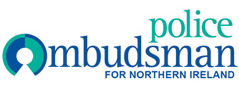 EQUALITY SCREENING REPORT July 2015 – September 2015Screening decision1.‘Screened in’ with Equality Impact Assessment2.‘Screened out’ with mitigation3.‘Screened out’ without mitigationPolicy TitlePolicy AimScreening decisionDriving at Work PolicyTo ensure that staff engaged in driving in the course of their duties, do so as safely as possible. Screened out without mitigationDignity at Work PolicyTo create and sustain a working environment where everyone is treated with respect and dignity, free from any form of inappropriate behaviour, and one in which all employees can give of their best. Screened out without mitigationOvertime PolicyTo ensure that all staff and managers are aware of their role and responsibilities relating to the payment of overtime.Screened out without mitigation